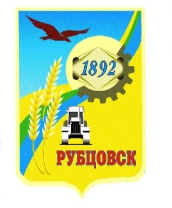 Администрация города Рубцовска Алтайского краяПОСТАНОВЛЕНИЕ24.09.2021   № 2572О внесении изменений в постановление Администрации города Рубцовска Алтайского края от 23.10.2018 № 2743 «Об утверждении муниципальной программы «Совершенствование системы учета и управления объектами недвижимости муниципального образования город Рубцовск Алтайского края» на 2019-2023 годы» В целях развития муниципальной программы «Совершенствование системы учета и управления объектами недвижимости муниципального образования город Рубцовск Алтайского края» на 2019-2023 годы, утвержденной постановлением Администрации города Рубцовска Алтайского края от 23.10.2018 № 2743, руководствуясь Порядком разработки, реализации и оценки эффективности муниципальных программ муниципального образования город Рубцовск Алтайского края, утвержденным постановлением Администрации города Рубцовска Алтайского края от 21.10.2020 № 2589, распоряжением Администрации города Рубцовска Алтайского края от 20.09.2021 № 585л, постановляю:         1. Внести в постановление Администрации города Рубцовска Алтайского края от 23.10.2018 № 2743 «Об утверждении муниципальной программы «Совершенствование системы учета и управления объектами недвижимости муниципального образования город Рубцовск Алтайского края» на 2019-2023 годы (с изменениями, внесенными постановлениями Администрации города Рубцовска Алтайского края от 06.02.2019 № 241, от 18.02.2020 № 347) (далее - Программа) следующие изменения:         1.1. В паспорте Программы:раздел «Объемы финансирования Программы» изложить в следующей редакции:«                                                                                                                       .»;         1.2. Раздел 4 Программы изложить в следующей редакции:«4. Общий объем финансовых ресурсов, необходимых для реализации ПрограммыДля реализации мероприятий Программы, рассчитанной на 2019-2023 годы, необходимы следующие затраты из бюджета города (таблица 3). Общий объем финансирования Программы за счет средств бюджета города составит 7046,2 тыс. руб., в том числе по годам:          2019 г. – 820,0 тыс. руб.          2020 г.– 864,2 тыс. руб.          2021 г.– 970,0 тыс. руб.           2022 г.– 2142,0 тыс. руб.          2023 г.– 2250,0 тыс. руб.          Объемы финансирования подлежат ежегодному уточнению на очередной финансовый год в связи с ежегодным формированием бюджета города.»;         1.3 таблицы 1 2, 3 Программы изложить в новой редакции (приложение).         2. Опубликовать настоящее постановление в газете «Местное время» и разместить на официальном сайте Администрации города Рубцовска Алтайского края в информационно-телекоммуникационной сети «Интернет».         3. Настоящее постановление вступает в силу после опубликования в газете «Местное время».          4. Контроль за исполнением настоящего постановления возложить на первого заместителя Главы Администрации города Рубцовска - председателя комитета по финансам, налоговой и кредитной политике Пьянкова В.И.Первый    заместитель     Главы Администрации города Рубцовска – председатель комитета по финансам, налоговой и кредитной политике	                                            В.И. ПьянковПриложениек постановлению Администрациигорода Рубцовска Алтайского краяот24.09.2021  № 2572		                                    «Таблица 1Сведения об индикаторах  Программы и их значениях                                                                                                              ».                                                                                                           «Таблица 2Перечень мероприятий Программы                                                                                                                                                                                                   ».«Таблица 3Объем финансовых ресурсов, необходимых для реализации Программы                                                                                                                        ».Начальник отдела по организации управления и работе с обращениямиАдминистрации города Рубцовска	                                      А.В.Инютина».Начальник отдела по организации управления и работе с обращениямиАдминистрации города Рубцовска	                                      А.В.ИнютинаОбъемы финансирования  ПрограммыОбщий объем финансирования Программы за счет средств бюджета города – 7046,2 тыс. руб., в том числе по годам:2019 г.– 820,0 тыс. руб.2020 г.– 864,2 тыс. руб.2021 г.– 970,0 тыс. руб. 2022 г.– 2142,0 тыс. руб.2023 г.– 2250,0 тыс. руб.Объемы финансирования подлежат ежегодному уточнению на очередной финансовый год№Наименование индикатора(показателя)Ед.   
изм.Значение по годамЗначение по годамЗначение по годамЗначение по годамЗначение по годамЗначение по годамЗначение по годамВсего№Наименование индикатора(показателя)Ед.   
изм.Год, предшествующий году разработкиПрограммы(факт).Год разработки Программы(оценка).Годы реализации ПрограммыГоды реализации ПрограммыГоды реализации ПрограммыГоды реализации ПрограммыГоды реализации ПрограммыВсего№Наименование индикатора(показателя)Ед.   
изм.Год, предшествующий году разработкиПрограммы(факт).Год разработки Программы(оценка).2019 год2020 год2021 год2022 год2023 годВсего12345678910111.Количество отчетов по оценке права аренды земельных участков, предоставляемых с торгов под строительство шт.323340453030351802.Количество межевых планов земельных участков, подлежащих межеванию и постановке на кадастровый учет шт.9202528101010833.Количество рассмотренных различными судебными инстанциями судебных дел ед.5810020021020020021010204.Количество предъявленных претензий по договорам аренды земельных участковед.7452000145014001050100095058505.Количество специалистов, прошедших подготовку и переподготовку по программе обеспечения учета объектов недвижимости и земельных участков, посещение конференций и семинаровчел.42111115№ п/пЦель, задача, мероприятиеОжидаемый результатИсполнители программыСумма расходов, тыс. рублейСумма расходов, тыс. рублейСумма расходов, тыс. рублейСумма расходов, тыс. рублейСумма расходов, тыс. рублейСумма расходов, тыс. рублейИсточники финансирования№ п/п2019год2020год2021год2022год2023годВсего12345678910111.Цель: оптимизация системы учета и управления оъектами недвижимости и земельными участками820,0864,2970,02142,02250,07046,2Бюджет города2.1.Задача: Разграничение государственной собственности на землю на территории муниципального образования город Рубцовск Алтайского края – подготовка документации, необходимой для учета земельных участковОтчеты по оценке права аренды земельных участков, предоставляемых с торгов под строительство40,033,540,0463,0486,01062,5Бюджет города3.1.1.Мероприятие:Оценка права аренды земельных участков, предоставляемых с торгов под строительствоКомитет Администрации города Рубцовска  по  управлению имуществом40,033,540,0463,0486,01062,5Бюджет города4.2.Задача:Формирование собственности муниципального образования город Рубцовск Алтайского краяПодготовка межевых планов земельных участков, подлежащих межеванию и постановке на кадастровый учет под объектами казны и объектами, находящимися в муниципальной собственности160,0229,2160,0579,0608,01736,2Бюджет города5.2.1.Мероприятие:Проведение  межевания и кадастровых работ для постановки на кадастровый учет земельных участков  под объектами казны и объектами, находящимися в муниципальной собственности и многоквартирными жилыми домамиКомитет Администрации города Рубцовска по управлению имуществом160,0229,2160,0579,0608,01736,2Бюджет города6.3.Задача:Осуществление полномочий органов местногосамоуправления муниципального образования город Рубцовск Алтайского края по вовлечению земельных участков в гражданско-правовой оборотПогашение задолженности по оплате за аренду земельных участков158,0263,9288,0183,0192,01084,9Бюджет города7.3.1.Мероприятие:Подготовка судебных исков в различные судебные инстанции и предъявление претензий по договорам аренды земельных участковКомитет Администрации города Рубцовска  по  управлению имуществом158,0263,9288,0183,0192,01084,9Бюджет города8.4.Задача:Совершенствование системы учета земельных участков, управления ими и сделок с нимиПриобретение средств технического, материального и программного обеспечения.Оплата услуг по внедрению средств технического и программного обеспечения.Абонентская плата за обслуживание автоматизированной системы управления недвижимостью.Оплата услуг по подготовке и переподготовке по программам обеспечения учета объектов недвижимости и земельные участки 5 человек, посещение конференций и семинаров462,0337,6482,0917,0964,03162,6Бюджет города9.4.1.Мероприятие:Обеспечение рабочих станций (орг. техника, оборудование)Комитет Администрации города Рубцовска  по  управлению имуществом30,022,130,0174,0183,0439,1Бюджет города10.4.2.Мероприятие:Заключение договоров на обслуживание рабочих станцийКомитет Администрации города Рубцовска  по  управлению имуществом40,031,760,0139,0146,0416,711.4.3.Мероприятие:Заключение договоров на обслуживание программ  учета объектов и земельных участков недвижимости (SAUMI), 1С БухгалтерияКомитет Администрации города Рубцовска  по  управлению имуществом255,0249,5255,0232,0244,01235,5Бюджет города12.4.4.Мероприятие:Подготовка и переподготовка по программам обеспечения учета объектов недвижимости, земельных участков, посещение конференций и семинаровКомитет Администрации города Рубцовска  по  управлению имуществом20,00,020,082,086,0208,0Бюджет города13.4.5.Мероприятие:Техническое и материальное обеспечение рабочих мест сотрудниковКомитет Администрации города Рубцовска  по  управлению имуществом117,034,3117,0290,0305,0863,3Бюджет городаИсточники и направления расходовСумма расходов, тыс. рублейСумма расходов, тыс. рублейСумма расходов, тыс. рублейСумма расходов, тыс. рублейСумма расходов, тыс. рублейСумма расходов, тыс. рублейИсточники и направления расходов2019 год2020 год2021 год2022 год2023 годВсегоВсего финансовых затрат, в том числе: 820,0864,2970,02142,02250,07046,2из бюджета города820,0864,2970,02142,02250,07046,2из краевого бюджета  ( на условиях софинансирования)------из федерального бюджета( на условиях софинансирования)------из внебюджетных источников------Капитальные вложения, в том числе:------из бюджета города------из краевого бюджета  (на условиях софинансирования)------из федерального бюджета(на условиях софинансирования)------из внебюджетных источников------Прочие расходы, в том числе:820,0864,2970,02142,02250,07046,2из бюджета города820,0864,2970,02142,02250,07046,2из краевого бюджета  (на условиях софинансирования)------из федерального бюджета(на условиях софинансирования)------из внебюджетных источников------